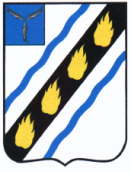 АДМИНИСТРАЦИЯ МЕЧЕТНЕНСКОГО МУНИЦИПАЛЬНОГО ОБРАЗОВАНИЯ
СОВЕТСКОГО МУНИЦИПАЛЬНОГО РАЙОНА САРАТОВСКОЙ ОБЛАСТИ  ПОСТАНОВЛЕНИЕ                              от 21.05. 2020 № 22с. МечетноеО внесении изменений в постановление администрации Мечетненского муниципального образования от 11.10.2018 № 44  В соответствии с Трудовым кодексом Российской Федерации, Законом Саратовской области от 02.08.2007 № 157-ЗСО «О некоторых вопросам муниципальной службы в Саратовской области», Федеральным законом от 02.03.2007 № 25-ФЗ «О муниципальной службе в Российской Федерации» и руководствуясь Уставом Мечетненского муниципального образования, администрация Мечетненского муниципального образования ПОСТАНОВЛЯЕТ:	1. Внести изменения в Правила внутреннего трудового распорядка для работников администрации Мечетненского муниципального образования Советского муниципального района Саратовской области:          - в разделе 2 «Порядок приема и увольнения» пункт 6 подраздел б) читать в новой редакции:           «б) трудовую книжку и (или) сведения о трудовой деятельности за исключением случаев, когда трудовой договор заключается впервые или работник поступает на работу на условиях совместительства». 2. Настоящее постановление вступает в силу со дня официального обнародования в установленном порядке.Глава Мечетненского муниципального образования 			                Е.Н. Чуйкова Шишкина Т.Н.6 81 65